Erasmus' main journeys in Europe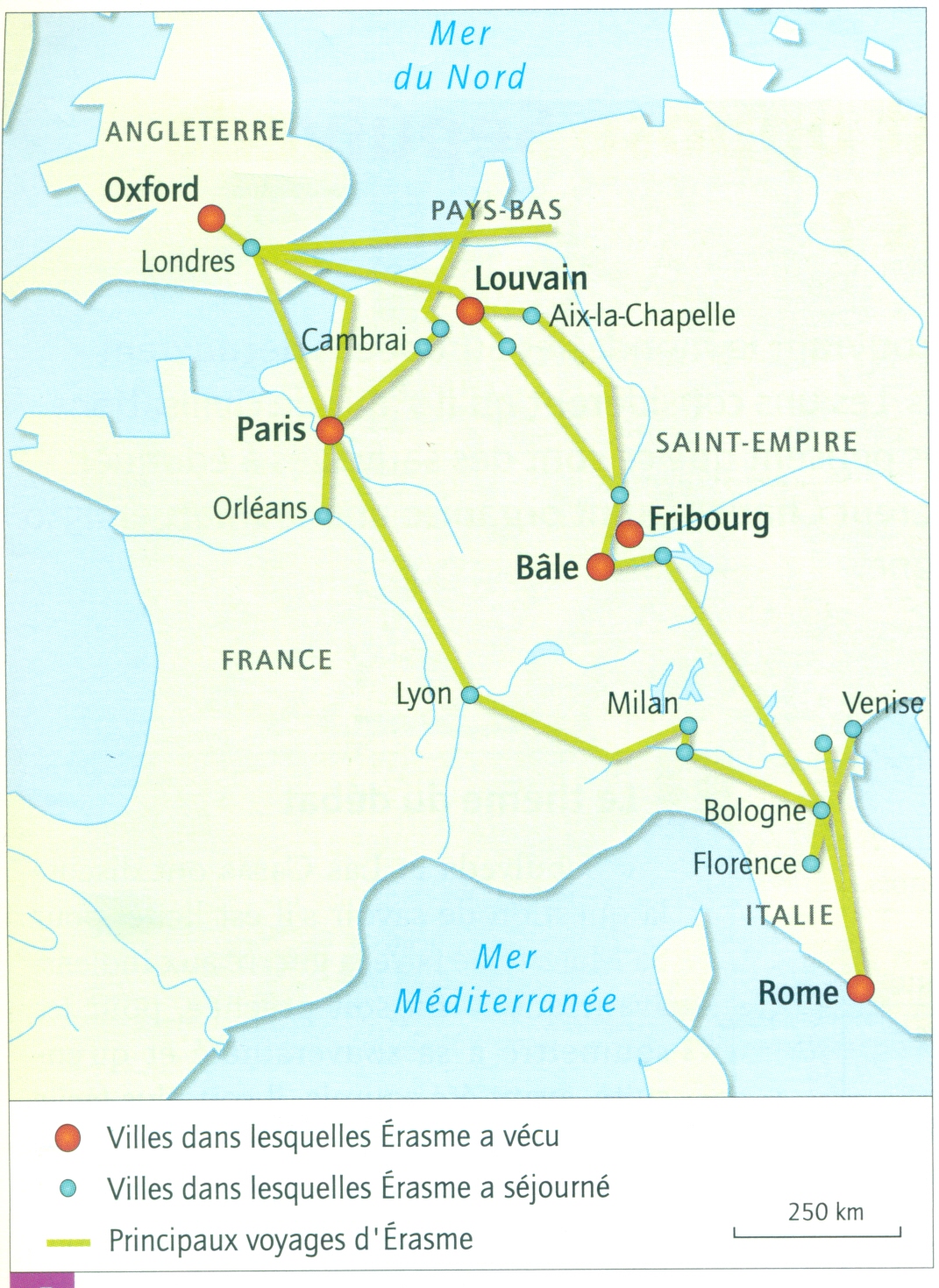 